24.01.2019г. на отделении «ОиПП» проведён классный час в группе 20.Тема классного часа: «Экологические проблемы человечества».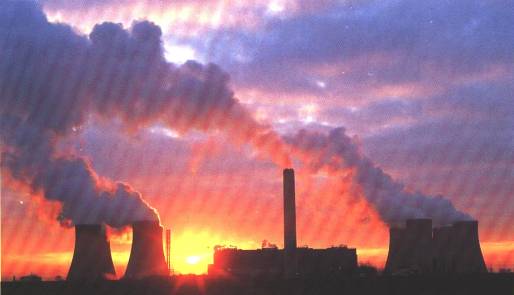 Сложности и противоречия социального, экономического и культурного развития человечества породили современные экологические проблемы. Они глобальны потому, что охватывают все среды жизни всего человечества и отражают противоречия между производством и средой.Охватывают всю биосферу и околоземное космическое пространство. 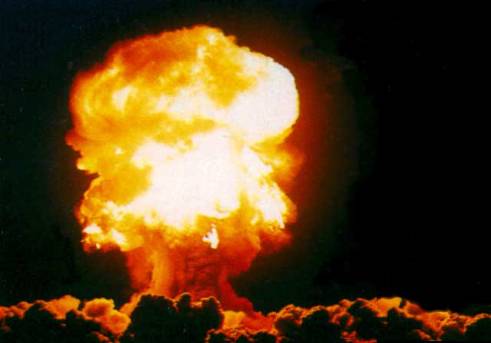 Природа менялась под воздействием человека с первых этапов развития цивилизации,  всепроникающий характер экологические проблемы приобрели в ХХ веке. Изменения в природной среде приобрели лавинообразный характер. Согласно международным соглашениям промышленно развитые страны должны были полностью прекратить производство фреонов, также  тетрахлорида углерода, который тоже разрушает озоновый слой.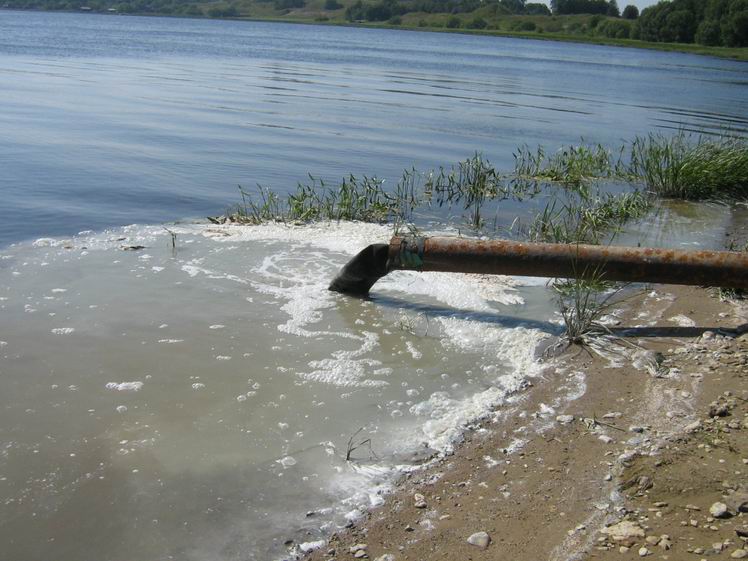 Наряду с вышеуказанными проблемами стоит и проблема загрязнения, засорения и истощения поверхностных или подземных вод, это может вести к существенному вреду животному и растительному миру, рыбным запасам, лесному или сельскому хозяйству и является экологическим преступлением.Так как пресная вода жизненного необходима для питья, санитарно-гигиенических целей, сельского хозяйства, промышленности, рыболовства, отдыха и других видов деятельности человека, она имеет особое значение для нормальной жизни природы. Данное мероприятие проведено   библиотекарем Л.Н. Коваленко             Во время проведения классного часа  использовались такие методы как: показ презентации.